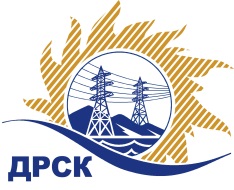 Акционерное Общество«Дальневосточная распределительная сетевая  компания»Протокол заседания Закупочной комиссии по вскрытию поступивших конвертовг. БлаговещенскСпособ и предмет закупки: открытый электронный запрос цен  на право заключения Договора на поставку «Легковой служебный автомобиль повышенной проходимости», закупка 2680 р. 2.2.2 ГКПЗ 2016 г.ПРИСУТСТВОВАЛИ:  члены  постоянно действующей Закупочной комиссии 2 уровня АО «ДРСК» Информация о результатах вскрытия конвертов:В адрес Организатора закупки поступили 2 (две) Заявки на участие в закупке, конверты с которыми были размещены в электронном виде на Торговой площадке Системы www.b2b-energo.ruВскрытие конвертов было осуществлено в электронном сейфе Организатора закупки на Торговой площадке Системы www.b2b-energo.ru. автоматически.Дата и время начала процедуры вскрытия конвертов с заявками участников: 16:00 (время местное) 01.11.2016 г.Место проведения процедуры вскрытия конвертов с заявками участников: Торговая площадка Системы www.b2b-energo.ruВ конвертах обнаружены заявки следующих участников:Ответственный секретарь Закупочной комиссии 2 уровня АО «ДРСК»	Т.В. ЧелышеваИсп. Т.В. Коротаева(4162) 397-205№ 773/МТПиР-В01.11.2016№п/пНаименование Участника закупки и его адресЦена заявки на участие в закупке1ООО "Восток-УАЗ" (690039 г.Владивосток ул.Енисейская,23А)Заявка: подана 28.10.2016 в 07:42
(1 118 640,00 руб. с учетом НДС) 948 000,00 руб. без учета НДС2ИП Уразов В.И. (675000, Россия, Амурская обл., г. Благовещенск, ул. Красноармейская, д. 61, кв. 5)Заявка, подана 28.10.2016 в 10:45
(1 121 000,00 руб. с учетом НДС) 950 000,00 руб. без учета НДС